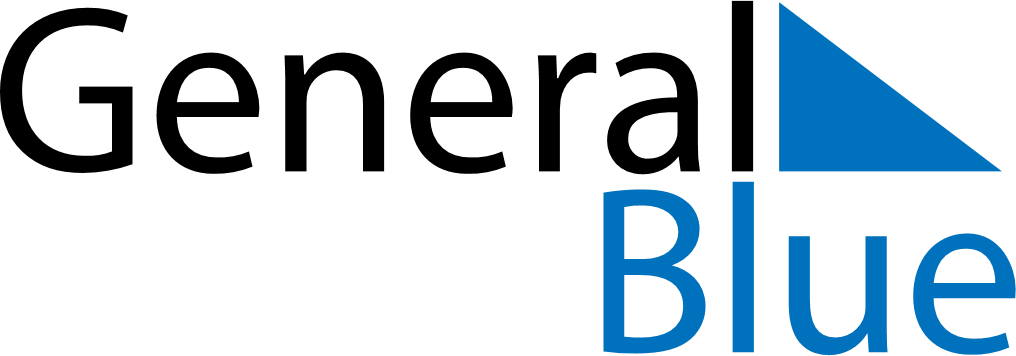 September 2030September 2030September 2030September 2030GrenadaGrenadaGrenadaSundayMondayTuesdayWednesdayThursdayFridayFridaySaturday12345667Kirani Day89101112131314151617181920202122232425262727282930